WNIOSEK O PRZYJĘCIE KANDYDATA
DO PRZEDSZKOLA / ODDZIAŁU PRZEDSZKOLNEGO OD 1 WRZEŚNIA 2024 r.Wypełniając wniosek należy podać dane zgodnie ze stanem faktycznym. Poświadczenie nieprawdy prowadzi do odpowiedzialności karnej wynikającej z art. 233 ustawy z dnia 6 czerwca 1997r. Kodeks Karny.Wniosek należy złożyć w terminie określonym w harmonogramie. Pola zaznaczone gwiazdką                     są obowiązkowe do wypełnienia we wniosku.DANE IDENTYFIKACYJNE KANDYDATADANE ADRESOWE KANDYDATADODATKOWE INFORMACJE O KANDYDACIE DANE RODZICÓW(W przypadku, gdy ustanowiono opiekę prawną nad dzieckiem, należy podać dane opiekunów prawnych)LISTA WYBRANYCH PRZEDSZKOLI I GRUP WEDŁUG KOLEJNOŚCI PREFERENCJI*(można wybrać maksymalnie 3 jednostki i grupy rekrutacyjne odpowiednie do wieku dziecka; należy zwrócić uwagę, aby wybrać tylko te grupy rekrutacyjne, które są odpowiednie do wieku dziecka)KRYTERIA PRZYJĘCIANależy zaznaczyć właściwą odpowiedź. W przypadku zaznaczenia ODMAWIAM ODPOWIEDZI, kryterium, którego ta odpowiedź dotyczy, nie będzie brane pod uwagę przy kwalifikowaniu dziecka do przedszkola / oddziału przedszkolnego. Niektóre kryteria wymagają udokumentowania -                        w przypadku udzielenia odpowiedzi TAK dla takiego kryterium, należy razem z Wnioskiem złożyć odpowiednie dokumenty. Deklarowany pobyt dziecka w placówce: od godziny …………….…do godziny………………… OŚWIADCZENIE DOTYCZĄCE TREŚCI WNIOSKUOświadczam, że wszystkie podane w niniejszym wniosku dane są zgodne ze stanem faktycznym. Jestem świadomy(a) odpowiedzialności karnej za złożenie fałszywego oświadczenia. Oświadczam, że zapoznałem(am) się z przepisami ustawy z dnia 14 grudnia 2016 roku Prawo Oświatowe obejmującymi zasady rekrutacji do przedszkoli oraz przepisami wykonawczymi. 
W szczególności mam świadomość przysługujących komisji rekrutacyjnej rozpatrującej niniejszy Wniosek uprawnień do potwierdzania okoliczności wskazanych w powyższych oświadczeniach.Przyjmuję do wiadomości, że w przypadku zakwalifikowania dziecka do jednostki będę zobowiązany(a) potwierdzić wolę korzystania z usług jednostki w terminie podanym w harmonogramie postępowania rekrutacyjnego. Mam świadomość, że brak potwierdzenia woli  w  ww. terminie oznacza wykreślenie dziecka z listy zakwalifikowanych i utratę miejsca w jednostce.………………………..................				…………………………..…………..podpis matki/opiekunki prawnej						podpis ojca/opiekuna prawnegoINNE INFORMACJE O DZIECKU(dodatkowe informacje przekazywane dobrowolnie przez rodzica/opiekuna prawnego)………………………………………………………………………………………………………….…………………………………………………………………………………………………………………………………………………………………………………………………………………………OŚWIADCZENIE DOTYCZĄCE DANYCH OSOBOWYCH Administratorem danych przetwarzanych w ramach procesu rekrutacji są jednostki wskazane powyżej na liście preferencji.Dane – w zakresie zawartym w niniejszym formularzu – będą przetwarzane w celu przeprowadzenia procesu rekrutacji               do wybranych jednostek. Podstawą prawną przetwarzania danych jest:- do dnia 24 maja 2018 r. art. 23 ust. 1 pkt 2 ustawy o ochronie danych osobowych w związku z przepisami Rozdziału                          6 ustawy z dnia 14 grudnia 2016 roku Prawo oświatowe,- a od dnia 25 maja 2018 r. art. 6 ust. 1 lit. c) Rozporządzenia Parlamentu Europejskiego i Rady (UE) 2016/679 z dnia 27 kwietnia 2016 r. w sprawie ochrony osób fizycznych w związku z przetwarzaniem danych osobowych i w sprawie swobodnego przepływu takich danych oraz uchylenia dyrektywy 95/46/WE (ogólnego rozporządzenia o ochronie danych) (Dz. Urz. UE 2016: L.119/1), dalej zwane RODO, w związku z przepisami Rozdziału 6 ustawy z dnia 14 grudnia 2016 roku Prawo oświatowe.W ramach prowadzenia procesu rekrutacji dane nie będą udostępniane żadnym podmiotom trzecim. Dane mogą być udostępnione jedynie w sytuacji, gdy zwróci się o to uprawniony organ w ramach prowadzonego przez siebie postępowania (np. policja, prokuratura, sąd).Dane nie będą przekazywane do państwa trzeciego.Dane zgromadzone w procesie rekrutacji będą przechowywane przez jednostkę, do której kandydat zostanie przyjęty nie dłużej niż do końca okresu, w którym kandydat uczęszcza do tej jednostki (zgodnie z art. 160 ust. 1 ustawy Prawo oświatowe). Jednostki, do których kandydat nie został przyjęty przechowują jego dane przez okres jednego roku, chyba          że na rozstrzygnięcie dyrektora jednostki została wniesiona skarga do sądu administracyjnego i postępowanie nie zostało zakończone prawomocnym wyrokiem, wówczas dane są przechowywane do momentu uprawomocnienia się wyroku.Prawnym opiekunom kandydata przysługuje prawo dostępu do danych osobowych kandydata, żądania ich sprostowania lub usunięcia. Wniesienie żądania usunięcia danych jest równoznaczne z rezygnacją z udziału w procesie rekrutacji. Ponadto przysługuje im prawo do żądania ograniczenia przetwarzania w przypadkach określonych w art. 18 RODO.W ramach prowadzenia procesu rekrutacji dane nie są przetwarzane na podstawie art. 6 ust. 1 lit. e) lub f) RODO, zatem prawo do wniesienia sprzeciwu na podstawie art. 21 RODO nie przysługuje. Podobnie ze względu na fakt, iż jedyną podstawą prawną przetwarzania danych w procesie naboru jest art. 6 ust. 1 lit. c) RODO nie przysługuje prawo do przenoszenia danych na podstawie art. 20 RODO.W trakcie przetwarzania danych na potrzeby procesu rekrutacji nie dochodzi do zautomatyzowanego podejmowania decyzji ani do profilowania, o których mowa w art. 22 ust. 1 i 4 RODO. Oznacza to, że żadne decyzje dotyczące przyjęcia do jednostki nie zapadają automatycznie oraz że nie buduje się żadnych profili kandydatów.Opiekunom prawnym kandydata, jeżeli twierdzą, że przetwarzanie danych w procesie rekrutacji narusza obowiązujące przepisy prawa, przysługuje prawo wniesienia skargi do organu nadzorczego, zgodnie z art. 77 RODO. W Polsce organem nadzorczym, o którym mowa jest Generalny Inspektor Ochrony Danych Osobowych/Prezes Urzędu Ochrony Danych Osobowych. Należy pamiętać, iż ten tryb dotyczy wyłącznie zagadnienia zgodności z prawem przetwarzania danych osobowych, nie dotyczy zaś przebiegu procesu naboru, dla którego ścieżkę odwoławczą przewidują przepisy Prawa oświatowego.Podanie danych zawartych w niniejszym formularzu i  dołączonych dokumentach nie jest obowiązkowe, jednak jest warunkiem umożliwiającym ubieganie się o przyjęcie do jednostki lub umożliwiającym korzystanie z pierwszeństwa w przyjęciu na podstawie poszczególnych kryteriów naboru, co wynika z przepisów Rozdziału 6 ustawy Prawo oświatowe, w szczególności uregulowań art. 150 tej ustawy. Oznacza to, że podanie danych zawartych we wniosku jest konieczne dla uczestniczenia w procesie rekrutacji do jednostki, natomiast podanie (w tym dołączenie stosownych dokumentów) danych potwierdzających spełnianie poszczególnych kryteriów pierwszeństwa w rekrutacji jest konieczne, aby móc korzystać z tych kryteriów.Dane kontaktowe Inspektora Ochrony Danych:Należy pamiętać, iż powyższe dane służą wyłącznie do kontaktu w sprawach związanych bezpośrednio z przetwarzaniem danych osobowych. Inspektor ochrony danych nie posiada i nie udziela informacji dotyczących przebiegu procesu naboru, w szczególności informacji o ofercie edukacyjnej, statusie wniosku, punktacji, kryteriach ani wynikach rekrutacji.Wskazane powyżej uprawnienia wynikające z przepisów RODO przysługują począwszy od 25 maja 2018 r.……………………….............				                 ……………………………..…podpis matki/opiekunki prawnej						podpis ojca/opiekuna prawnegoMiejscowość ……………………………………..,                         dnia …………………………………………. POTWIERDZENIA DLA KANDYDATA1. Potwierdzenie przyjęcia wnioskuWniosek został przyjęty dnia __________________					                  ---------------------------------------------------------------------           pieczęć jednostki i podpis upoważnionego pracownika2. Potwierdzenie przyjęcia oświadczeń i zaświadczeń dotyczących spełniania przez kandydata kryteriów rekrutacyjnychDokumenty zostały przyjęte dnia __________________ Liczba załączników dołączonych do wniosku ________ ---------------------------------------------------------------------pieczęć jednostki i podpis upoważnionego pracownika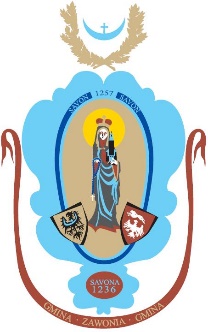 Nr wnioskuWypełnia jednostkaWypełnia jednostkaData złożeniaGodzina złożeniaImiona:* Imiona:* Imiona:* Imiona:* Imiona:* Imiona:* Nazwisko: * Nazwisko: * Nazwisko: * Nazwisko: * Nazwisko: * Nazwisko: * PESEL*Data urodzenia*Data urodzenia*Data urodzenia*dzieńdzieńdzieńmiesiącmiesiącmiesiącrokrokrokW przypadku braku numeru PESEL należy podać rodzaj, serię oraz numer innego dokumentu tożsamości: W przypadku braku numeru PESEL należy podać rodzaj, serię oraz numer innego dokumentu tożsamości: W przypadku braku numeru PESEL należy podać rodzaj, serię oraz numer innego dokumentu tożsamości: W przypadku braku numeru PESEL należy podać rodzaj, serię oraz numer innego dokumentu tożsamości: W przypadku braku numeru PESEL należy podać rodzaj, serię oraz numer innego dokumentu tożsamości: W przypadku braku numeru PESEL należy podać rodzaj, serię oraz numer innego dokumentu tożsamości: W przypadku braku numeru PESEL należy podać rodzaj, serię oraz numer innego dokumentu tożsamości: W przypadku braku numeru PESEL należy podać rodzaj, serię oraz numer innego dokumentu tożsamości: W przypadku braku numeru PESEL należy podać rodzaj, serię oraz numer innego dokumentu tożsamości: W przypadku braku numeru PESEL należy podać rodzaj, serię oraz numer innego dokumentu tożsamości: W przypadku braku numeru PESEL należy podać rodzaj, serię oraz numer innego dokumentu tożsamości: W przypadku braku numeru PESEL należy podać rodzaj, serię oraz numer innego dokumentu tożsamości: Adres zamieszkaniaAdres zamieszkaniaAdres zamieszkaniaAdres zamieszkaniaAdres zamieszkaniaAdres zamieszkaniaWojewództwo*UlicaUlicaPowiat*Nr budynku*Nr lokaluGmina*Kod pocztowy*Kod pocztowy*Miejscowość*Poczta*Poczta*Dane kontaktoweDane kontaktoweDane kontaktoweDane kontaktoweDane kontaktoweDane kontaktoweTelefonAdres e-mailAdres e-mailOrzeczenie o potrzebie kształcenia specjalnegoNumer orzeczenia o potrzebie kształcenia specjalnegoNumer(y) PESEL rodzeństwaOczekiwany czas pobytu dziecka w przedszkoluMatka/opiekunka prawnaOjciec/opiekun prawnyStopień pokrewieństwaImię i nazwisko*Telefon *Adres e-mail                                       Adres zamieszkania                                       Adres zamieszkania                                       Adres zamieszkaniaWojewództwo*Powiat*Gmina*Miejscowość*UlicaNr budynku*Nr lokaluKod pocztowy*Poczta*L.p.Nazwa jednostkiGrupa123kryteria ministerialnekryteria ministerialneWielodzietność rodziny kandydataTak / Nie / Odmowa udzielenia odpowiedziNiepełnosprawność kandydataTak / Nie / Odmowa udzielenia odpowiedziNiepełnosprawność jednego z rodziców kandydataTak / Nie / Odmowa udzielenia odpowiedziNiepełnosprawność obojga rodziców kandydataTak / Nie / Odmowa udzielenia odpowiedziNiepełnosprawność rodzeństwa kandydataTak / Nie / Odmowa udzielenia odpowiedziSamotne wychowywanie kandydata w rodzinieTak / Nie / Odmowa udzielenia odpowiedziObjęcie kandydata pieczą zastępcząTak / Nie / Odmowa udzielenia odpowiedziMiejsce zamieszkaniaMiejsce zamieszkaniaMiejsce zamieszkania na terenie Gminy ZawoniaTak / Nie kryteria lokalnekryteria lokalneDziecko, którego oboje rodzice/ prawni opiekunowie lub rodzic /prawny opiekun samotnie wychowujący dziecko   pobierają/pobiera naukę w trybie dziennym lub są zatrudnieni/jest zatrudniony lub prowadzą/prowadzi gospodarstwo rolne lub pozarolniczą działalność gospodarcząTak / Nie / Odmowa udzielenia odpowiedziDziecko, którego  oboje rodzice/ prawni opiekunowie lub jeden rodzic/prawny opiekun samotnie wychowujący dziecko złożyli/złożył w Urzędzie Skarbowym w Trzebnicy roczne zeznanie podatkowe PIT za rok poprzedzający rok, w którym odbywa się rekrutacja.Tak / Nie / Odmowa udzielenia odpowiedziZgłoszenie jednocześnie do tej samej placówki dwojga lub więcej dzieci lub zgłoszenie dziecka posiadającego rodzeństwo korzystające z usług danego przedszkola lub szkoły podstawowej.Tak / Nie / Odmowa udzielenia odpowiedziZadeklarowany czas pobytu w przedszkolu powyżej 8 godzin dziennie.Tak / NieNazwa jednostkiDane kontaktowe Inspektora ochrony danych